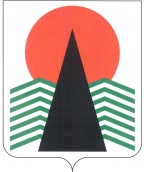 АДМИНИСТРАЦИЯ  НЕФТЕЮГАНСКОГО  РАЙОНАпостановлениег.НефтеюганскО награждении	В соответствии с решением Думы Нефтеюганского района от 26.09.2012 № 282 «О наградах и почетных званиях Нефтеюганского района», на основании протокола заседания комиссии по наградам от 05.07.2017 № 17  п о с т а н о в л я ю:Наградить Почетными грамотами Главы Нефтеюганского района граждан Нефтеюганского региона за высокое профессиональное мастерство, многолетний добросовестный труд, вклад в развитие культуры Нефтеюганского района согласно приложению.Управлению по учету и отчетности администрации района (Т.П.Раздрогина) обеспечить выплату денежного вознаграждения согласно приложению.Настоящее постановление подлежит размещению на официальном сайте органов местного самоуправления Нефтеюганского района.Контроль за выполнением постановления возложить на первого заместителя главы Нефтеюганского района С.А.Кудашкина.Глава района 					 		Г.В.ЛапковскаяПриложениек постановлению администрации Нефтеюганского районаот 12.07.2017 № 1148-паСПИСОКграждан, награждаемых Почетной грамотой Главы Нефтеюганского района12.07.2017№ 1148-па№ 1148-па№Фамилия, имя, отчествоДолжностьРазмер денежного вознаграждения (руб.)Игнатьева Анна Яковлевнапреподаватель первой квалификационной категории по теоритическим дисциплинам, Нефтеюганское районное муниципальное бюджетное учреждение дополнительного образования «Детская музыкальная школа», гп.Пойковский3500,00Илькова Валентина Анатольевназаместитель директора по концертно-воспитательной работе, Нефтеюганское районное муниципальное бюджетное учреждение дополнительного образования «Детская музыкальная школа», гп.Пойковский3500,00ВсегоВсего7000,00